INDO-EUROPEAN RESIDENCY PROJECT KOLKATAArtists from all forms of the arts are invited to apply

The Goethe-Institut / Max Mueller Bhavan Kolkata (www.goethe.de/kolkata) and the Alliance Française du Bengale (http://bengale.afindia.org), in collaboration with the Kolkata based gallery CIMA (http://www.cimaartindia.com/) and Kala Bhavana, Visva Bharati University, Santiniketan, West Bengal (www.visvabharati.ac.in) are organizing the second interdisciplinary Indo - European Residency Project Kolkata. The residency takes place in Kolkata, West Bengal, India and in Santiniketan, West Bengal, India and lasts seven weeks (six weeks in Kolkata and one week in Santiniketan). The start of the stay is planned for October 2018.

For the Indo-European Residency Project Kolkata, three artists practicing different art forms (one from Germany, France and India) will work and explore the city together, for six weeks in Kolkata and one week in Santiniketan. A studio space is provided in Kolkata as well. During their stay, the artists will meet for a productive exchange with cosmopolitan and culturally interested people, artists, NGOs and others in West Bengal.The aim of this residency is the creation of an individual or collective art project during the stay in India. The engagement, with fellow artists from different countries, along with personal artistic experiences will help create a new cultural space for inspiring ideas and producing entrancing results. 
At the beginning of the interdisciplinary Indo-European Residency Project Kolkata, the residents are expected to do a public presentation of their artistic work and their planned project in the form of a short audio-visual presentation of their previous works and the project planned for Kolkata in front of an audience. Also at the end of the residency, a ‘work in progress’ or a ‘collaborative creation’ should be presented in the city.

In addition to pursuing their own project, the residents are expected to get involved with the local arts and culture scene, as we believe that creative inputs from outside mutually important for the artist in the city as well as the artists in residence.Important dates
Application deadline: 19. August 2018
Final selection: 7. September 2018
Start of the residence: 24. October 2018End of the residence: 16. December 2018
Conditions of participation:
The residency is aimed at artists who live and work in India, who can communicate in English fluently and have a suitable project in mind. Furthermore they have to be interested and motivated in realizing an art project in Kolkata, the cultural metropolis of India.
Benefits of the project: 
• Domestic flight expenses (Economy Class) 
• Accommodation during the residence period in cooperation with the local host organization
• Scholarship of INR 1,00,000 for the seven weeks
• Daily allowance of INR 800 per day during the stay in Kolkata and Santiniketan during the residency
• Contribution to the production costs of the project in Kolkata (only after approval)
Application documents: (only one digital application in English)
• Detailed CV
• Information on previous, important artistic projects (publication, exhibition, shows, concerts…)
• Reasons for applying for the Indo-European Residency Project Kolkata, including the presentation of the artistic objectives and  an outline of a specific project (about 250 words)
• The Skype contact name must be added to the application documents
• All attachments larger than 2 MB, to be uploaded with a file sharing service
• Only complete applications that meet the requirements listed here can be considered.Special attention will be paid to the coupled candidatures (Franco-German duo or Franco-Indian or Franco-German-Indian trio).Please send your application to the e-mail address mentioned below:Ms. Iti Basu Sarkar
Chief-Administrator
registrar.cimagallery@gmail.com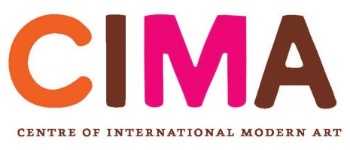 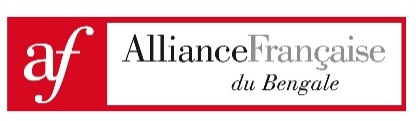 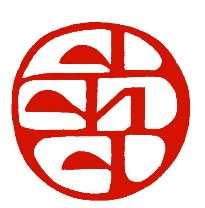 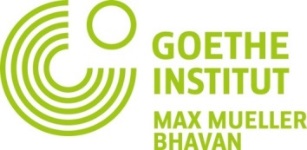 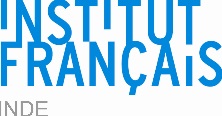 